             JOURNAL OF ARTS AND SOCIAL SCIENCES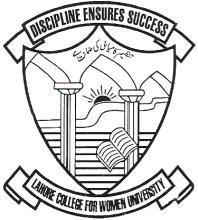 JASSFaculty of Humanities and Social SciencesLahore College for Women UniversityJail Road, Lahore – Pakistan. Tel: 042-99203801- 05 Ext 272
 I hereby declare that all the facts described by me is true, correct and best of my   knowledge. I Dr. DADA, Oluseyi Akintunde  do hereby give my consent for Journal of Art and Social Sciences (JASS) to   include me as a member of International Advisory Board/Editorial Board.Documents required: Curriculum Vitae along Recent Passport Size PictureTitleDr.Dr.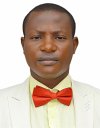 (Click the above icon to select picture)Name DADA, Oluseyi AkintundeDADA, Oluseyi Akintunde(Click the above icon to select picture)DesignationSenior LecturerSenior Lecturer(Click the above icon to select picture)AffiliationUniversity of Calabar, NigeriaUniversity of Calabar, Nigeria(Click the above icon to select picture)Correspondence AddressDepartment of Special Education, Faculty of Education, University of Calabar, NigeriaDepartment of Special Education, Faculty of Education, University of Calabar, Nigeria(Click the above icon to select picture)GenderMaleFemale MaleFemale (Click the above icon to select picture)Country of CitizenshipNigeriaCountry of residenceNigeriaContact No+2348033574471+2348033574471Primary EmailSeyidada23@gmail.comSeyidada23@gmail.comAlternate EmailSeyidada2008@yahoo.comSeyidada2008@yahoo.comArea(s) of Interest(Use Semi-colon as separator)Special Education; Educational Measurement and Evaluation; Research and StatisticsSpecial Education; Educational Measurement and Evaluation; Research and StatisticsDateSignature and Official Seal05-01-2020